Centro Educacional Américo Vespucio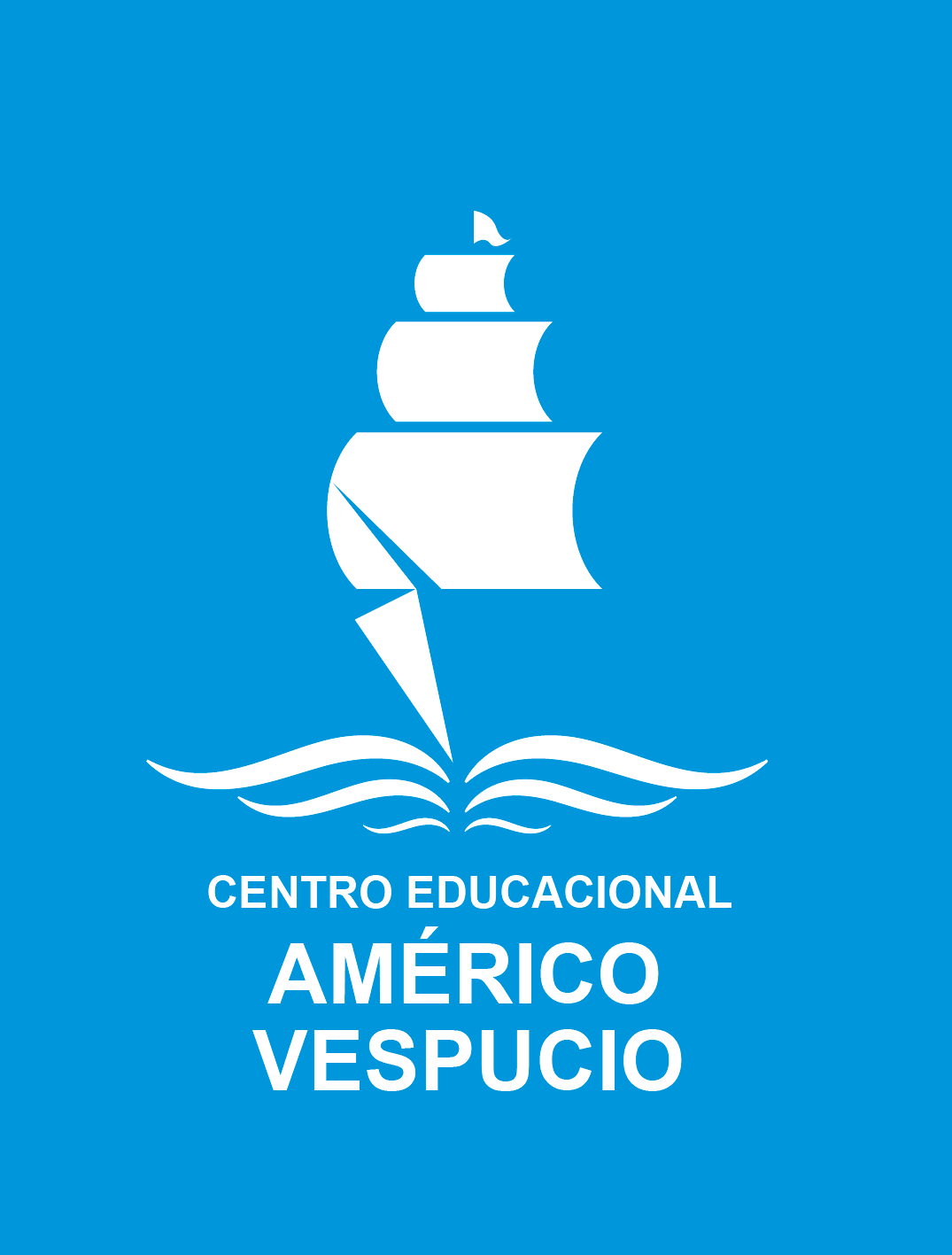 H. Diputada Laura Rodríguez N° 6525, Peñalolén. Tel.: 222727138www.colegioamericovespucio.clDepartamento de Educación Física/2020.Material de Rutina Grupo: 4 Cursos Sexto, Séptimo y Octavo Básico.(Aspectos Técnicos: Plataforma Instagram del 08 al 12 de Junio).Calentamiento Activo:CALENTAMIENTO ACTIVO PREVIO A RUTINA DE EJERCICIOS!!!Comenzamos con la rutina del grupo 4: Trabajo de Tren Inferior, éstas deberán ejecutarla 3 veces al día y de 2 a 3 veces a la semana.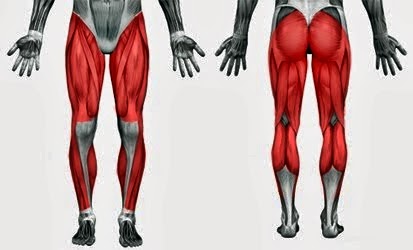 Comenzamos a trabajar piernas, especialmente los muslos (cuádriceps). Mediante un apoyo que puede ser un piso, una banca o una silla;  acá realizaremos la estocada búlgara por 15 segundos partiendo con la pierna izquierda, después cambiaremos a la pierna derecha. Para la ejecución: Se sugiere tener peso en ambas manos, la pierna derecha deberá ir flexionada y apoyada en 90 grados; y con la pierna izquierda realizaremos una flexión. Idealmente bajar con la espalda recta.A continuación realizaremos el ejercicio denominado Sumo Squat estático por 15 segundos. Idealmente colocar brazos estirados y paralelos al suelo, bajar y flexionar piernas un poco más separadas, ver imagen.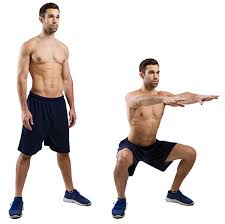 Seguimos con el puente isométrico o elevación de pelvis en el suelo. Acá ejercitaremos principalmente glúteos y femorales. Idealmente nos recostamos en el suelo mirando hacia arriba, flexionar las rodillas con los pies apoyados en el suelo y mantener los brazos estirados a lo largo del cuerpo. Desde esta posición, elevamos la pelvis para mantener la posición durante 15 segundos, descansar 5 segundos más y volver a repetir realizando un total de 4 repeticiones. Ver imagenBien continuamos con un ejercicio de saltos verticales alternados; acá idealmente realizar un salto vertical y tocar los muslos con las manos, después tocar los talones. Este ejercicio debe durar por lo menos 15 segundos.Finalmente realizar elevaciones de talones de pie con un apoyo (silla), acá trabajaremos en 4 series de 12 repeticiones con pausa de 5 segundos entre series.“Recuerden beber agua ANTES, DURANTE Y al FINALIZAR la rutina de ejercicios. Además elongar siempre la zona a trabajar, para evitar lesiones. Finalmente recordarles del reto/desafío: ejecutar rutina de solo flexo-extensión de codos “lagartijas” por 28 días; los que la realicen verán los cambios.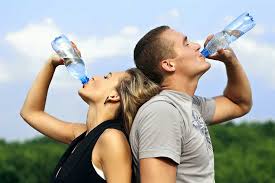 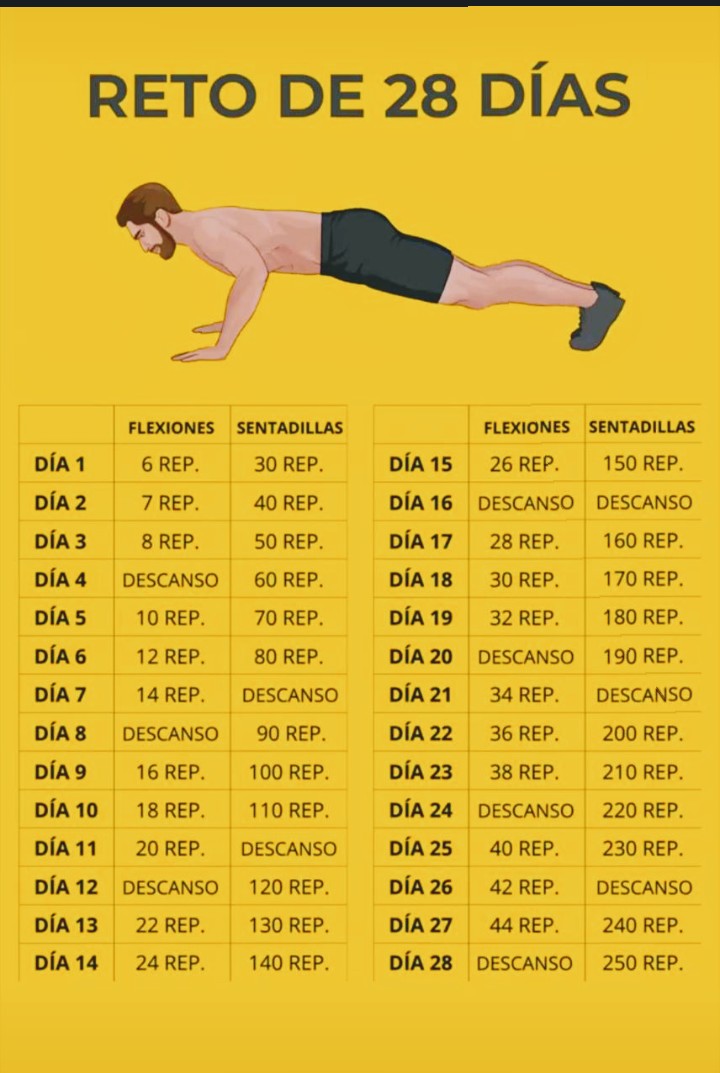 Si nos cuidamos, juntos venceremos a ésta PANDEMIA!!!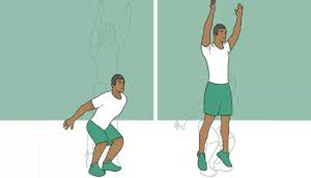 *Realizar salto vertical y aplaudo arriba por 20 segundos.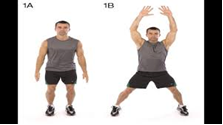 *Realizar saltos Jumping Jack por 20 segundos.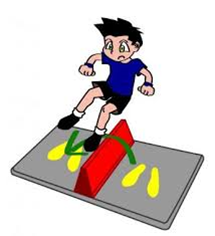 *Realizar saltos de un lado al otro por 20 segundos sin parar.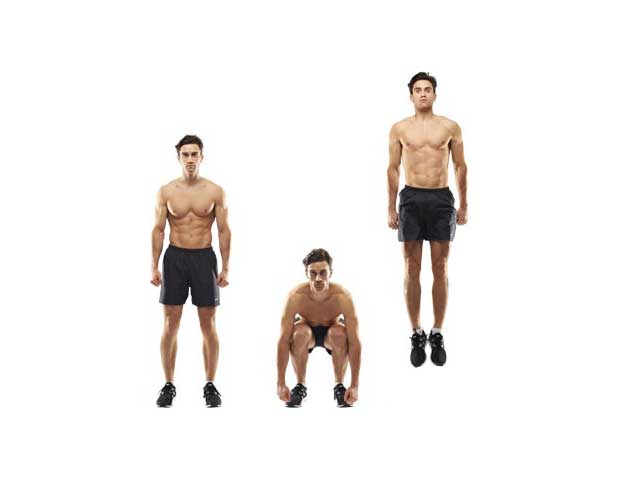 *Realizar flexión más saltos por 20 segundos.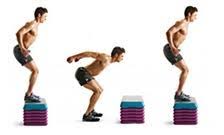 *Realizar saltos sobre superficie por 20 segundos.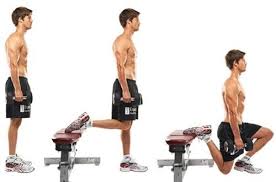 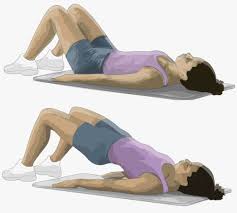 Ahora subiremos a una superficie u objeto que puede ser una silla, piso o la escalera  de la casa por 15 segundos: idealmente fijar el pie izquierdo que no se mueva, pues el pie derecho va a subir y bajar; se debe realizar con ambas piernas el ejercicio, además deben colocar las manos a los costados de las caderas. Total 30 segundos de ejercicio.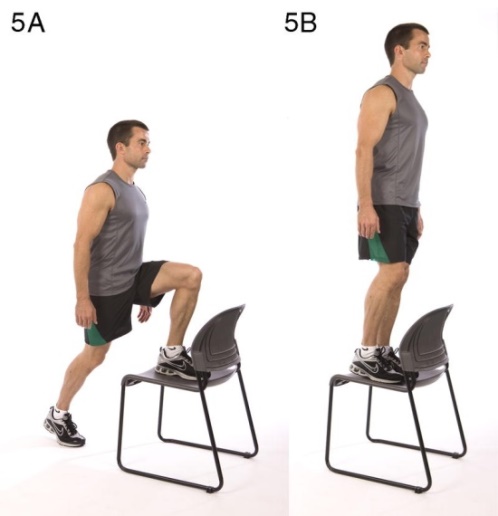 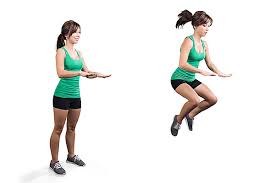 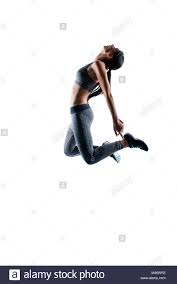 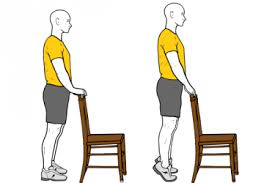 